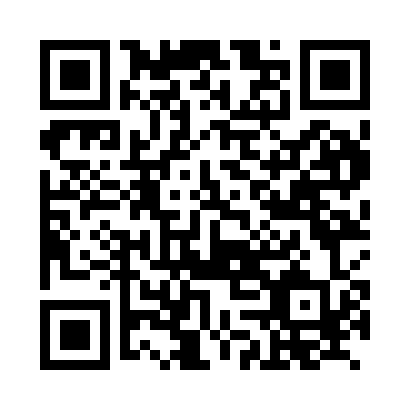 Prayer times for Barnsdorf, GermanyWed 1 May 2024 - Fri 31 May 2024High Latitude Method: Angle Based RulePrayer Calculation Method: Muslim World LeagueAsar Calculation Method: ShafiPrayer times provided by https://www.salahtimes.comDateDayFajrSunriseDhuhrAsrMaghribIsha1Wed3:105:371:025:058:2810:452Thu3:075:351:025:058:2910:483Fri3:035:341:025:068:3110:514Sat2:595:321:025:078:3310:545Sun2:565:301:025:078:3410:576Mon2:525:281:025:088:3611:007Tue2:485:271:025:098:3711:038Wed2:475:251:025:098:3911:079Thu2:465:231:025:108:4111:0910Fri2:465:221:015:108:4211:0911Sat2:455:201:015:118:4411:1012Sun2:445:191:015:128:4511:1113Mon2:445:171:015:128:4711:1114Tue2:435:151:015:138:4811:1215Wed2:435:141:015:138:5011:1316Thu2:425:131:015:148:5111:1317Fri2:425:111:025:158:5311:1418Sat2:415:101:025:158:5411:1419Sun2:415:091:025:168:5511:1520Mon2:405:071:025:168:5711:1621Tue2:405:061:025:178:5811:1622Wed2:395:051:025:178:5911:1723Thu2:395:041:025:189:0111:1824Fri2:385:021:025:189:0211:1825Sat2:385:011:025:199:0311:1926Sun2:385:001:025:199:0511:1927Mon2:374:591:025:209:0611:2028Tue2:374:581:025:209:0711:2129Wed2:374:571:035:219:0811:2130Thu2:364:571:035:219:0911:2231Fri2:364:561:035:229:1011:22